О внесении изменений в Постановление администрации Богатыревского  сельского поселения № 69 от 10.12.2018 «Об утверждении административного регламента администрации Богатыревского  сельского поселения Цивильского района Чувашской Республики по предоставлению муниципальной услуги «Выдача разрешения на строительство, реконструкцию объекта капитального строительства»	В соответствии с федеральным законом от 27 декабря 2019 г. №472- ФЗ «О внесении изменений в Градостроительный кодекс Российской Федерации и отдельные законодательные акты Российской Федерации» администрация Богатыревского  сельского поселения Цивильского района Чувашской Республики  постановляет:Внести в Административный регламент администрации Богатыревского  сельского поселения Цивильского района Чувашской Республики по предоставлению муниципальной услуги «Выдача разрешения на строительство, реконструкцию объекта капитального строительства», утвержденный постановлением администрации Богатыревского  сельского поселения от 10.12.2018 №69(с изменением от 03.02.2020г. №02) (далее – Регламент) следующие изменения:  	1.1.   пункт 2.4. изложить в новой редакции:«2.4. Срок предоставления муниципальной услуги.2.4.1. Разрешение на строительство или уведомление об отказе в выдаче разрешения на строительство выдается в течение 5 рабочих дней со дня получения заявления о выдаче разрешения на строительство, оформленного в соответствии с приложением № 2 к Административному регламенту.2.4.2. Решение о продлении срока действия разрешения на строительство или отказ в продлении срока действия разрешения на строительство принимается в срок не более чем 5 рабочих дней со дня получения заявления о продлении срока действия разрешения на строительство, оформленного в соответствии с приложением № 4 к Административному регламенту.2.4.3. Решение о внесении изменений в разрешение на строительство или отказ во внесении изменений в разрешение на строительство принимается в срок не более чем 5 рабочих дней со дня получения письменного уведомления заявителя о переходе прав на земельные участки, об образовании земельного участка.2.4.4. Указанные документы выдаются (направляются) заявителю в течение 1 дня со дня подписания, но не позднее 5 рабочих дней со дня поступления заявления. Если последний день приходится на нерабочий праздничный или выходной день, то результат выдается (направляется) заявителю в первый рабочий день, следующий за нерабочим праздничным или выходным днем.»;            1.2. в пункте  2.6.1. подпункте 9  абзаце 2 слова «в срок не позднее трех рабочих дней со дня получения заявления о выдаче разрешения на строительство» исключить;  	1.3. в пункте  2.6.1. подпункте 9  абзац  7 исключить;     	1.4. в абзаце 1 пункта 3.1.4. слова «семь рабочих дней» заменить словами «пять рабочих дней»;            1.5. пункт 3.1.4 дополнить абзацем 20  следующего содержания:               «Разрешение на строительство выдается в форме электронного документа, подписанного электронной подписью, в случае, если это указано в заявлении о выдаче разрешения на строительство.»;      	1.6. в абзаце 1 пункта 3.1.5. слова «семь рабочих дней» заменить словами «пять рабочих дней»;            1.7.  пункт 3.1.5 дополнить абзац 8  следующего содержания:              «Выдача уведомления об отказе в предоставлении муниципальной услуги выдается в форме электронного документа, подписанного электронной подписью, в случае, если это указано в заявлении о выдаче разрешения на строительство.»;      	1.8.  в абзаце 1 пункта 3.2.1. исключить слова «не менее чем за шестьдесят дней до истечения срока действия такого разрешения»;       	1.9. в абзаце 2 пункта 3.2.3. слова «семь рабочих дней» заменить словами «пять рабочих дней»;            1.10. пункт 3.2.3 дополнить абзац 6  следующего содержания:         «Решение  о продлении срока действия разрешения на строительство или об отказе направляется в форме электронного документа, подписанного электронной подписью, в случае, если это указано в заявлении.»;            1.11. пункт 3.3.1. в абзац 5 дополнить   следующего содержания       «Уведомление, документы, заявление о внесении изменений в разрешение на строительство (в том числе в связи с необходимостью продления срока действия разрешения на строительство),  могут быть направлены в форме электронных документов.»;          1.12. в абзаце 2 пункта 3.3.3. слова «семь рабочих дней» заменить словами «пять рабочих дней»;           1.13. в абзаце 7  пункта 3.3.3.  слова «В течение 7 рабочих дней» заменить словами «В течение 5 рабочих дней»;          1.14. абзаце 2 пункта 3.3.4. слова «не позднее 7 рабочих дней» заменить словами «не более чем пять рабочих дней»;          1.15. пункт 3.3.4. добавить абзац  6  следующего содержания:        «Решение о внесении изменений в разрешение на строительство или об отказе во внесении изменений в разрешение на строительство направляется в форме электронного документа, подписанного электронной подписью, в случае, если это указано в заявлении о внесении изменений в разрешение на строительство.».2. Настоящее постановление вступает в силу после его официального опубликования (обнародования) «Вестник Богатыревского сельского поселения».Глава администрации Богатыревского  сельскогопоселения Цивильского района                                                               А.В.ЛаврентьевЧӐВАШ  РЕСПУБЛИКИÇĚРПӲ РАЙОНӖ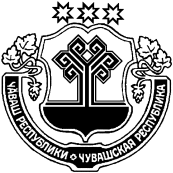 ЧУВАШСКАЯ РЕСПУБЛИКА ЦИВИЛЬСКИЙ РАЙОН ПАТĂРЬЕЛ ЯЛ ПОСЕЛЕНИЙĚН АДМИНИСТРАЦИЙĚ ЙЫШĂНУ2020ç.ака уйăхĕн 24-мĕшĕ.№35 Патӑрьел ялěАДМИНИСТРАЦИЯ БОГАТЫРЕВСКОГО СЕЛЬСКОГО ПОСЕЛЕНИЯ ПОСТАНОВЛЕНИЕ«24» апреля 2020 г.№35  село Богатырево